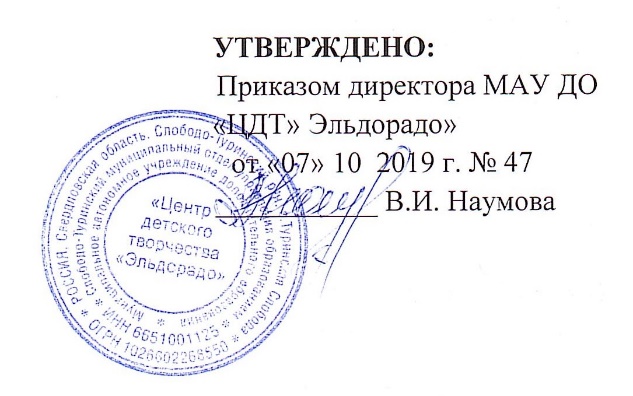 РАСПИСАНИЕзанятий в области гражданской обороны и защиты от чрезвычайных ситуаций с рабочими и служащими на 2020 учебный годНачальник (работник) структурного подразделения, уполномоченного решать задачи ГО, предупреждения и ликвидации ЧС в организации                                                                            __________________	                                                                                                                                                        (подпись) (ФИО)УТВЕРЖДЕН:                                                                               Приказом директора МАУ ДО                                                                «ЦДТ» Эльдорадо»                                                                            от «      » __  2019 г. № ___                                                                            ___________ В.И. Наумов№ п/пДата проведенияКоличество часовНазвание темы и учебные вопросыМесто проведенияМетод проведенияКто проводит Отметка о выполнении120.01 1№1.Нормативно-правовое регулирование по подготовке к защите и по защите населения, материальных и культурных ценностей от опасностей, возникающих при ведении военных действий или вследствие этих действий, при чрезвычайных ситуациях и пожарах На рабочем местеЛекцияРуководитель занятия203.02 (2 часа)02.03 (1 час)3№ 2. Опасности, возникающие при ведении военных действий или вследствие этих действий, при чрезвычайных ситуациях и пожарах. Основные мероприятия по подготовке к защите и по защите населения от нихНа рабочем местеЛекцияРуководитель занятия320.04 2№ 3. Действия работников организаций при угрозе и возникновении чрезвычайных ситуации природного характераНа рабочем местеПрактическоезанятиеРуководитель занятия418.05 2№ 4. Действия работников организаций в чрезвычайных ситуациях техногенного характера, а также при угрозе и совершении террористических акцийНа рабочем местеПрактическоезанятиеРуководитель занятия521.092№ 5. Действия работников организаций в условиях негативных и опасных факторов бытового характераНа рабочем местеСеминарРуководитель занятия619.102№ 6. Действия работников организаций при пожареНа рабочем местеПрактическоезанятиеРуководитель занятия716.112№ 7. Оказание первой медицинской помощи. Основы ухода за больнымиНа рабочем местеПрактическоезанятиеРуководитель занятияИТОГО 14 часов